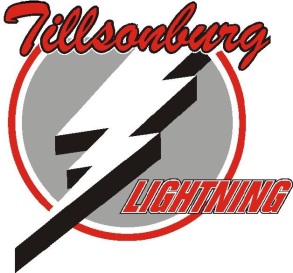 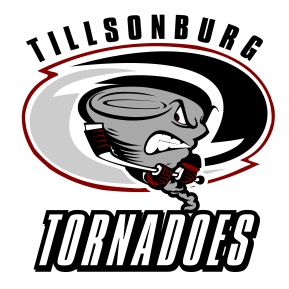 Tillsonburg Minor Hockey Issue / Concerns FormDate: _____________________	Name: _________________________Division : _________________		Email: _________________________What is your issue or concern: ______________________________________________________________________________________________________________________________________________________________________________________________________________________________________________________________________________________________________________________________________________
__________________________________________________________________Please answer the following:Have you attempted to raise your concern with the appropriate person in an attempt to resolve the problem? ___________________________________Who & when did you raise the concern with? _________________________What was the response to your concern ? ____________________________What corrective action will assist to resolve your concern? Please be respectful and constructive in your suggestion. ____________________________________________________________________________________________________________________________________________________________________________________________________________________________________________TMHI cannot guarantee that all issues will be resolved to every TMHI member’s satisfaction. 